MČ Praha - Březiněves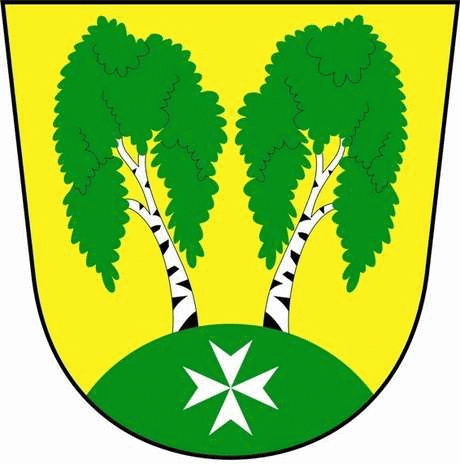 U Parku 140/3, 182 00 Praha 8      Zápis z 12. zasedání             Zastupitelstva MČ Praha – Březiněves									  Číslo:                                 12   									  Datum:                30.09.2015Zasedání  bylo zahájeno v 17:30 hod. starostou Ing. Jiřím Haramulem. Přítomní zastupitelé: dle prezenční listinyOmluveni: Petr PetrášekNavržený program:	Kontrola zápisu č. 11.Úpravy rozpočtu za 9/2015.Návrh změny názvu a náplně práce Komise grantové politiky, mládeže a tělovýchovy.Cenová nabídka na vánoční výzdobu 2015 od spol. ELTODO-CITELUM, s.r.o. sídlo: Praha 4, Novodvorská 1010/14.Cenové nabídky na výrobu a montáž mostku.Cenové nabídky na rekonstrukci 3 sociálních zařízení v budově úřadu MČB.Nabídka spolupráce společnosti ICONEX a.s. pro MČ Praha – Březiněves.  Návrh na nákup fotoaparátu pro potřeby MČ Praha – Březiněves.Bezúplatný převod pozemků do správy majetku MČ Praha – Březiněves s omezujícími podmínkami po  dobu až 20 let – parc. č. 430/1, 430/7, 430/9 k. ú. Březiněves – Smlouva o bezúplatném převodu nemovité věci a smlouva a zřízení věcného práva.Různé. 					 	K bodu č. 1 – Kontrola zápisů č. 11.a/ Schválení dodatku č. 3 ke smlouvě o dílo se společností  PUDIS a.s., Nad Vodovodem 2/3258, Praha 10. Starosta byl pověřen k projednání požadavků spol. PUDIS uváděné v návrhu dodatku. Úkol stále trvá. b/ Oznámení spol. Central Group a.s. ohledně Smlouvy o budoucí kupní smlouvě č. BKS/3/11/146/ÚI Central Group a.s.1. ZMČ Praha – Březiněves vzalo na vědomí, že společnost Central Group a.s. zašle návrh darovací smlouvy k pozemkům uvedeným ve smlouvě.2. ZMČ vzalo na vědomí, že společnost Central Group a.s., zašle návrh souhlasného prohlášení obou stran, osvědčující skutečnost, že uzavření kupní smlouvy, jak uvedeno v přípisu, je právně irelevantní (vzhledem ke změně legislativy). K bodu č. 2 Úpravy rozpočtu za 9/2015.Předseda finančního výboru, Ing. Jan Vocel, předložil zastupitelům k projednání úpravy rozpočtu za 9/2015.Usnesení č. 1.10/15ZMČ Praha – Březiněves projednalo a schválilo úpravy rozpočtu za 9/2015, dle předloženého znění. Zodpovídá: starosta Ing. Jiří Haramul.																		Pro:		8 hlasů										Proti:		0 hlasů										Zdržel se:	0 hlasůK bodu č. 3 Návrh změny názvu a náplně práce Komise grantové politiky, mládeže a tělovýchovy.Předseda Komise grantové politiky, mládeže a tělovýchovy, Mgr. Martin Převrátil, přednesl návrh změny názvu a náplně práce této komise. Usnesení č. 2.10/15ZMČ Praha – Březiněves projednalo a schválilo:1. Změnu názvu „Komise grantové politiky, mládeže a tělovýchovy“ na „Komise pro média, mládež a 
      tělovýchovu“. 2.   Předsedu a členy  Komise pro média, mládež a tělovýchovu:       Předseda: Mgr. Martin Převrátil 
      Členové:  Bc. Tomáš Bezpalec a Jan Chaloupecký. 
3.   Náplň práce Komise pro média, mládež a tělovýchovu: „Komise pro média, mládež a tělovýchovu a) diskutuje a připravuje podklady pro prezentaci městské části navenek prostřednictvím vlastních informačních kanálů (webové prezentace, tištěný zpravodaj a podobně) nebo externích médií; b) je nápomocna při tvorbě mediálního obsahu týkajícího se městské části a činnosti jednotlivých spolků; c) spolupracuje se sportovními oddíly, které fungují pod hlavičkou TJ Březiněves, při řešení otázek týkajících se jejich běžného provozu, financování, rekonstrukcí sportovišť, mediální prezentace a podobně, zejména pak s oddíly mládežnickými.“ Zodpovídá: Mgr. Martin Převrátil.										Pro:  		7 hlasů										Proti:		0 hlasů										Zdržel se:	1 hlasůK bodu č. 4 – Cenová nabídka na vánoční výzdobu 2015 v MČ Praha - Březiněves od spol. ELTODO-CITELUM, s.r.o. sídlo: Praha 4, Novodvorská 1010/14.Starosta předložil zastupitelům k projednání cenovou nabídku na vánoční výzdobu 2015 se stávajícími dekory v MČ Praha – Březiněves a 3 novými dekory od společnosti ELTODO-CITELUM, s.r.o. sídlo: Praha 4, Novodvorská 1010/14. Usnesení č. 3.10/15ZMČ Praha – Březiněves projednalo a schválilo Cenovou nabídku společnosti spol. ELTODO-CITELUM, s.r.o., Novodovorská 1010/14, Praha 4, ze dne 7.10.2015, na Vánoční výzdobu – osvětlení v roce 2015 (v  MČ Praha – Březiněves), ve výši 49.530,-Kč bez DPH. Cena se vztahuje na montáž, demontáž a pronájem stávajících 23 dekorů + 3 nových dekorů a na elektrickou energii za období: 28.11.2015 – 6.1.2016.Zodpovídá: starosta Ing. Jiří Haramul. 						Pro:		8 hlasů										Proti:		0 hlasů										Zdržel se:	0 hlasů			K bodu č. 5 - Cenové nabídky na výrobu a montáž mostku.Zástupce starosty, Zdeněk Korint, předložil, v zastoupení pana Petra Petráška, zastupitelům k projednání  cenové nabídky na výrobu a montáž kovového mostku (lávky) přes strouhu za sportovně-rekreačním areálem. 1. Cenová nabídka firmy Petr Moláček, Mělnická 345, Líbeznice ve výši 188.891,-vč. DPH.2. Cenová nabídka firmy Martin Horáček, Podbabská 870/2, Praha 6 ve výši 123.391,-vč. DPH.3. Cenová nabídka firmy Josef Řezníček, Liptaň 50, ve výši  128.650,-Kč vč. DPH. Usnesení č. 4.10/15 ZMČ Praha – Březiněves projednalo a schválilo Cenovou nabídku firmy Martin Horáček, Podbabská 870/2, Praha 6, ve výši 123.391,-Kč vč. DPH, na výrobu a montáž kovového mostku (lávky) přes strouhu za sportovně-rekreačním areálem.Zodpovídá: předseda kontrolního výboru Petr Petrášek.				Pro:		8 hlasů										Proti:		0 hlasů										Zdržel se:	0 hlasůK bodu č. 6 - Cenové nabídky na rekonstrukci 3 sociálních zařízení v budově úřadu MČB.Zástupce starosty, Zdeněk Korint, předložil v zastoupení pana Petra Petráška, zastupitelům k projednání cenové nabídky na rekonstrukci 3 toalet v budově úřadu MČ Praha – Březiněves.1. Cenová nabídka firmy Pavel Jakubášek, obkladačské a zednické práce, Čenkovská 515/4, Praha 8 – Ďáblice, ve výši 128.615,-Kč vč. DPH.2. Cenová nabídka spol. General trade a services s.r.o., Písnická 753, Praha 4, ve výši 177.739,-Kč vč. DPH.3. Cenová nabídka firmy Robert Frýdl, stavební práce, Schulhofova 790, Praha 4, ve výši 166 066,-Kč vč. DPH. Usnesení č. 5.10/15ZMČ Praha – Březiněves projednalo a schválilo cenovou nabídku firmy Pavel Jakubášek, obkladačské a zednické práce, Čenkovská 515/4, Praha 8 – Ďáblice, na rekonstrukci 3 toalet v budově úřadu MČ Praha – Březiněves, včetně instalatérských prací, výši 128.615,-Kč vč. DPH.Zodpovídá: předseda kontrolního výboru Petr Petrášek.				Pro:		8 hlasů										Proti:		0 hlasů										Zdržel se:	0 hlasůK bodu č. 7 - Nabídka spolupráce společnosti ICONEX a.s. pro MČ Praha – Březiněves.  Tento bod se přesouvá na program příštího zasedání zastupitelstva. K bodu č. 8 - Návrh na nákup fotoaparátu pro potřeby MČ Praha – Březiněves.Zastupitel Mgr. Martin Převrátil předložil návrh zakoupit nový kvalitní fotoaparát pro potřeby MČ Praha – Březiněves s následujícím zdůvodněním:  Vzrůstající potřeba foto- a video-dokumentace událostí, objektů, činnosti spolků a jiných aktivit v městské části. Amortizace a „morální zestárnutí“ přístrojů, které k danému účelu byly dosud využívány (většinou navíc ve vlastnictví občanů, nikoliv MČPB). Žádný podobný a kvalitou srovnatelný fotoaparát dosud v majetku MČPB není. Navrhovaný typ fotoaparátu je špičkou ve střední třídě zrcadlovek a při pravidelné údržbě bude minimálně příštích 10 let dostačovat našim požadavkům a potřebám. Srovnání cen fotoaparátu Nikon D7200 s příslušenstvím u významných prodejců: 1. Prodejce Megapixel: 49.250 Kč vč. DPH.2. Prodejce foto Škoda: 49.050 Kč vč. DPH.3. Prodejce Alza: 50.729 vč. DPH.Usnesení č. 6.10/15ZMČ Praha – Březiněves projednalo a schválilo nákup fotoaparátu Nikon D7200 včetně příslušenství v ceně 49.050,-Kč pro potřeby MČ Praha – Březiněves.Zodpovídá: Mgr. Martin Převrátil. 							Pro:		8 hlasů										Proti:		0 hlasů										Zdržel se:	0 hlasůK bodu č. 9 -  Bezúplatný převod pozemků do správy majetku MČ Praha – Březiněves s omezujícími podmínkami po  dobu až 20 let – parc. č. 430/1, 430/7, 430/9 k. ú. Březiněves – Smlouva o bezúplatném převodu nemovité věci a smlouva a zřízení věcného práva.Starosta předložil zastupitelům k projednání návrh na bezúplatný převod pozemků do správy majetku MČ Praha – Březiněves s omezujícími podmínkami po  dobu až 20 let – parc. č. 430/1, 430/7, 430/9 k. ú. Březiněves.Usnesení č. 7.10/15  ZMČ Praha – Březiněves projednalo a schválilo bezúplatný převod pozemků do správy majetku MČ Praha – Březiněves s omezujícími podmínkami po  dobu až 20 let – parc. č. 430/1, 430/7, 430/9 k. ú. Březiněves – Zastupitelstvo pověřuje starostu k podepsání Smlouvy o bezúplatném převodu nemovité věci a smlouvu o zřízení věcného práva.Zodpovídá: starosta Ing. Jiří Haramul.						Pro:		8 hlasů										Proti:		0 hlasů										Zdržel se:	0 hlasůK bodu č. 10 – různé:Revokace usnesení 6.7/14 ze dne 14.7. 2014 - Souhlas s umístěním stavby „Obytná zóna Březinka II, 2. etapa, fáze 3“ (investor Březiněves, a.s., Václavské náměstí 1601/47, Praha 1, pro potřeby pro potřeby územního řízení – doplnění pozemků.Předseda stavební komise, Ing. Vladimír Jisl, předložil zastupitelům k projednání revokaci usnesení číslo 6.7/14 ze dne 14.7.2014, týkající se Žádosti společnosti Březiněves a.s., Václavské náměstí. 1601/47, Praha 1, o souhlas MČ Praha – Březiněves s umístěním stavby na pozemku k.ú. Březiněves, č. parc. 427/251, 427/70, 427/66, 427/278 zapsaném na LV číslo 321 u KÚ pro hl.m. Prahu.Revokace usnesení č. 6.7/14 ze dne 14.7.2014  spočívá v doplnění chybějících pozemků č. parc. 425/1, 427/3 a 427/269 k. ú. Březiněves v  původní žádosti společnosti Březiněves a.s., Václavské náměstí. 1601/47, Praha 1, o souhlas MČ Praha – Březiněves s umístěním stavby na pozemku k.ú. Březiněves, č. parc. 427/251, 427/70, 427/66, 427/278 zapsaném na LV číslo 321 u KÚ pro hl.m. Prahu.Tento souhlas bude sloužit pro potřeby územního řízení stavby „Obytná zóna Březinka II, 2. etapa, fáze 3.Usnesení č. 8.10/15ZMČ Praha – Březiněves projednalo a schválilo Žádost společnosti Březiněves a.s., Václavské náměstí. 1601/47, Praha 1, o souhlas MČ Praha – Březiněves s umístěním stavby „Obytná zóna Březinka II, 2. etapa, fáze 3. na pozemcích v  k.ú. Březiněves, č. parc. 427/251, 427/70, 427/66, 427/278, 425/1, 427/3 a 427/269 zapsaných na LV číslo 321 u KÚ pro hl. m. Prahu.  Tento souhlas bude sloužit pro potřeby územního řízení stavby „Obytná zóna Březinka II, 2. etapa, fáze 3.Zodpovídá: Ing. Jiří Haramul. 										Pro:		8 hlasů										Proti:		0 hlasů										Zdržel se:	0 hlasůRevokace usnesení číslo 1.9/14 ze dne 8.10.2014, týkajícího se Projektové dokumentace pro územní řízení (změnu územního rozhodnutí), vypracovanou společností APS Projekt Praha s.r.o.,  v 7/2014, ke stavbě: „Obytná zóna Březinka II – 2. etapa, fáze 3“ na pozemcích parc. č. 427/319, 427/260, 427/89, 427/274 k. ú Březiněves. Dále předložil Ing. Vladimír Jisl zastupitelům k revokaci usnesení číslo 1.9/14 ze dne 8.10.2014, týkajícího se Projektové dokumentace pro územní řízení (změnu územního rozhodnutí), vypracovanou společností APS Projekt Praha s.r.o. , v 7/2014, ke stavbě: „Obytná zóna Březinka II – 2. etapa, fáze 3“ na pozemcích parc. č. 427/319, 427/260, 427/89, 427/274 k. ú BřeziněvesRevokace usnesení č. 1.9/14 ze dne 8.10.2014 spočívá v doplnění chybějících pozemků č. parc. 425/1, 427/3 a 427/269 k. ú. Březiněves v  projektové dokumentaci pro územní řízení (změnu územního rozhodnutí), vypracovanou společností APS Projekt Praha s.r.o., v 7/2014, ke stavbě: „Obytná zóna Březinka II – 2. etapa, fáze 3“ na pozemcích parc. č. 427/319, 427/260, 427/89, 427/274 k. ú Březiněves. Předmětem projektu je návrh stavby rodinných domů v rozvojové lokalitě severozápadní části obce Březiněves. Projekt zahrnuje rovněž výstavbu potřebné infrastruktury – obslužné komunikace, rozvody inženýrských sítí, veřejné osvětlení, odvodnění a terénní a sadové úpravy, veřejné parkové plochy.  Investor stavby: Březiněves a.s., Václavské náměstí 1601/47, Praha 1, zástupce Ing. Zdeněk Havelka.Zodpovídá: zástupce starosty Ing. Vladimír Jisl.Usnesení č. 9.10/15Projektovou dokumentaci pro územní řízení (změnu územního rozhodnutí), vypracovanou společností APS Projekt Praha s.r.o., v 7/2014, ke stavbě: „Obytná zóna Březinka II – 2. etapa, fáze 3“ na pozemcích parcel. č. 427/89, 427/90, 427/260, 427/274, 427/319, 427/416, 425/1,427/3, 427/66, 427/70, 427/251, 427/269, 427/278, 427/88 k. ú Březiněves. Předmětem projektu je návrh stavby rodinných domů v rozvojové lokalitě severozápadní části obce Březiněves. Projekt zahrnuje rovněž výstavbu potřebné infrastruktury – obslužné komunikace, rozvody inženýrských sítí, veřejné osvětlení, odvodnění a terénní a sadové úpravy, veřejné parkové plochy.  Investor stavby: Březiněves a.s., Václavské náměstí 1601/47, Praha 1, zástupce Ing. Zdeněk Havelka.Zodpovídá: zástupce starosty Ing. Vladimír Jisl.										Pro:		8 hlasů										Proti:		0 hlasů										Zdržel se:	0 hlasůDále Ing. Vladimír Jisl informoval zastupitele o průběhu výstavby mateřské školy.  Každou středu v dopoledních hodinách probíhají tzv. kontrolní dny v místě stavby, vždy za přítomnosti zástupce městské části, dodavatele a zhotovitele stavby a kontrolního dozoru.  Ing. Vladimír Jisl oznámil zastupitelům, že je nutné provést kontrolu a revizi čerpadla vrtu ve sportovně-rekreačním areálu tak, aby tento vrt mohl i nadále doplňovat vodu do rekreačního rybníka.Poslední informace p. Jisla se týkala uskutečněné návštěvy statika v budově úřadu a to z důvodu plánovaných stavebních úprav v hasičské zbrojnici. Předsedkyně kulturní komise, Mgr. Zdenka Chaloupecká, informovala zastupitele o plánovaném lampionovém průvodu, který se uskuteční v úterý 27.10.2015. Více informací bude zveřejněno na webových stránkách www.brezineves.cz v sekci kalendář a dále na vývěsních tabulích. Dále informovala o akci Vánoční trhy a rozsvícení vánočního stromu, která se v letošním roce uskuteční v sobotu 28. listopadu od 15hod. Více informací naleznete opět na webových stránkách www.brezineves.czMgr. Martin Převrátil představil zastupitelům tři varianty architektonického návrhu řešení přístavby přístřešku u tenisových kurtů. Zastupitelé vzali návrhy na vědomí, z následující diskuse pak vyplynul největší příklon k variantě A. Zastupitelé připojili ústně své připomínky k tomuto návrhu, které by měl architekt na podnět M. Převrátila do zapracovat. Jakmile bude návrh dopracován a ze strany MČ dodány informace k podmínkám realizace stavby (zejména zjištění, zda stavba podléhá stavebnímu řízení) a stávající situaci (především pokud jde o elektrické rozvody), bude přistoupeno k vytvoření projektové dokumentace stavby.Zástupce starosty, Zdeněk Korint, informoval o tom, že byly spuštěny nové webové stránky MČ Praha – Březiněves.Dále přednesl zastupitelům návrh na poptání očištění fasády budovy úřadu MČB.Zastupitelé navrhli pověřit tímto úkolem předsedu kontrolního výboru, p. Petra Petráška.Předsedkyně sociální komise, Zdeňka Maděrová, informovala zastupitele o výletu seniorů na zámek Kuks,  který se uskutečnil v sobotu 26.9.2015.Dále informovala o plánované akci „Vítání občánků“, která by měla proběhnout v 2. polovině listopadu 2015.Předseda finančního výboru, Ing. Jan Vocel, požádal všechny přítomné o dodání návrhů rozpočtů jednotlivých komisí, organizací a spolků na rok 2016, a to nejpozději do 31.10.2015.Církevní restituce – starosta předložil zastupitelům návrh Obvodního soudu pro Prahu 8, ze dne 23.9.2015,  aby MČ Praha – Březiněves vystupovala v řízení v právní věci žalobce/žalobkyně: Suverénní řád Maltézských rytířů – České velkopřevorství proti žalovaným: 1. Česká republika – Státní pozemkový úřad a 2. Hlavní město Praha, na určení vlastnického práva k nemovitosti, jako vedlejší účastník na straně žalovaného. Usnesení č. 10.10/15  ZMČ Praha – Březiněves projednalo a schválilo návrh Obvodního soudu pro Prahu8, Justiční areál Na Míčánkách, ulice 28. Pluku 1533/29b, Praha 10 – Vršovice, aby  MČ Praha – Březiněves vystupovala jako vedlejší účastník řízení na straně žalovaného v právní věci: žalobce/žalobkyně: Suverénní řád Maltézských rytířů – České velkopřevorství, IČO: 00569623, zastoupen JUDr. Ondřej Rathouský, Ovocný trh 1096/8, Praha 1, proti žalovaným: 1. Česká republika – Státní pozemkový úřad, IČO 01312774, Husinecká 1024/11a,   Praha 3, 2. Hlavní město Praha, IČO: 00064581, Mariánské nám. 2, Praha 1 – Staré Město, na určení vlastnického práva k nemovitosti.   Zodpovídá: Ing. Jiří Haramul.  							Pro:		8 hlasů										Proti:		0 hlasů										Zdržel se:	0 hlasů        	   	     Zdeněk Korint				                Ing. Jiří Haramul               zástupce starosty MČ Praha – Březiněves                                    starosta MČ Praha – BřeziněvesZasedání zastupitelstva bylo ukončeno v 19:00 hod.Zapsala: Martina Vilímková Ověřili:  Zdeněk Korint	Mgr. Martin Převrátil